Séance 1 : Mini historia de la piñataActivités langagières travaillées : CO, EOI, EOC.Visiona el video sólo. Puedes pasarlo tantas veces como lo necesites.Intercambia con tus compañeros de mesa y comprobáis lo que habéis entendido.Dad un título al video.Contestad las preguntas. Marcad la(s) respuesta(s) correcta(s).El portavoz del grupo resume a la clase su video. Toma nota de la presentación de tus compañeros.GRUPO 1 : 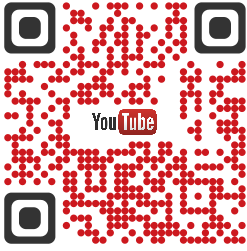 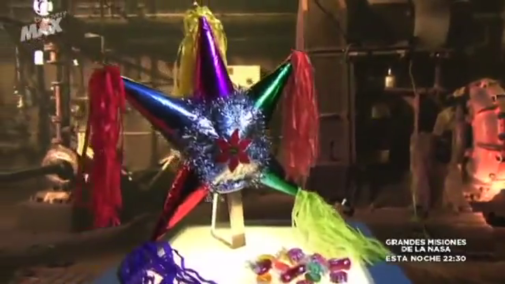 La piñata está hecha de :    Papel secante	         papel crepé		                papel maché de coloresLa piñata está llena de :    dulces		        objetos pequeños		  juguetes pequeñosSe rompe la piñata con :    una flecha		        un balón			               un paloLas piñatas representan :    personajes de dibujos animados		    mascotas		     formas de coloresTodo el mundo espera :    el final de la fiesta	           la cascada de golosinas    	        el golpe finalSéance 1 : Mini historia de la piñataActivités langagières travaillées : CO, EOI, EOC.Visiona el video sólo. Puedes pasarlo tantas veces como lo necesites.Intercambia con tus compañeros de mesa y comprobáis lo que habéis entendido.Dad un título al video.Contestad las preguntas. Marcad la(s) respuesta(s) correcta(s).El portavoz del grupo resume a la clase su video. Toma nota de la presentación de tus compañeros.GRUPO 2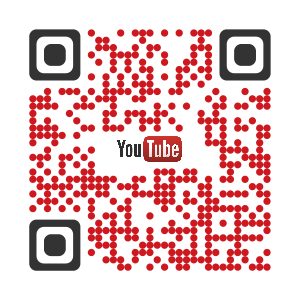 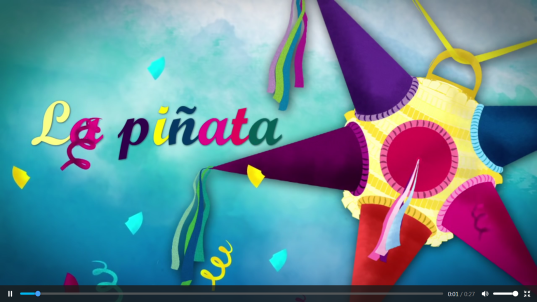 Ayuda :el barro : la boue                       las semillas : les graineslas piñatas están hechas de :    barro	papeles de colores          plástico	            cartón		 telaEl origen de la piñata es :    asiático		europeo		                 africanoPrecisa el país de origen : …………………En el país de origen las piñatas se celebraban :    en Semana Santa            en Navidad		    para el Año NuevoSéance 1 : Mini historia de la piñataActivités langagières travaillées : CO, EOI, EOC.Visiona el video sólo. Puedes pasarlo tantas veces como lo necesites.Intercambia con tus compañeros de mesa y comprobáis lo que habéis entendido.Dad un título al video.Contestad las preguntas. Marcad la(s) respuesta(s) correcta(s).El portavoz del grupo resume a la clase su video. Toma nota de la presentación de tus compañeros.GRUPO 3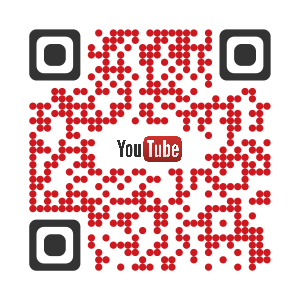 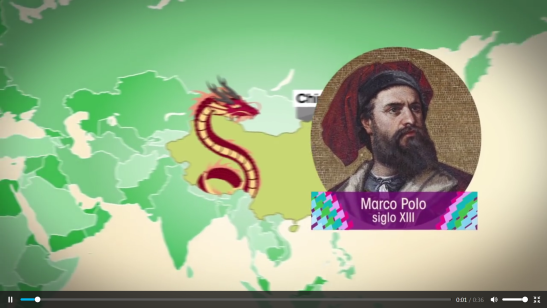 Ayuda :el barro : la boue		la vasija : le pot¿Quién llevó la tradición de la piñata a Italia?    Cristóbal Colón	   Fernando de Magallanes	    Marco PoloAl principio, las piñatas eran recipientes de :    barro		plástico		 cartónSe llenaban de :    frutas		monedas de oro	        piedras preciosas		     caramelosCuando la piñata pasó a España, se rompía :    el primer domingo después del Miércoles de Cenizas        el Jueves Santo    el Miércoles de Cenizas¿Quiénes llevaron la piñata a México ?    los piratas		los conquistadores españoles           los navegantes portuguesesSéance 1 : Mini historia de la piñataActivités langagières travaillées : CO, EOI, EOC.Visiona el video sólo. Puedes pasarlo tantas veces como lo necesites.Intercambia con tus compañeros de mesa y comprobáis lo que habéis entendido.Dad un título al video.Contestad las preguntas. Marcad la(s) respuesta(s) correcta(s).El portavoz del grupo resume a la clase su video. Toma nota de la presentación de tus compañeros.GRUPO 4 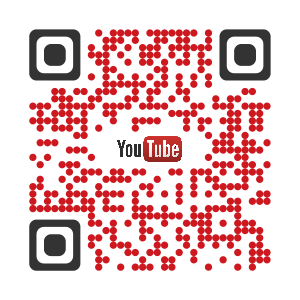 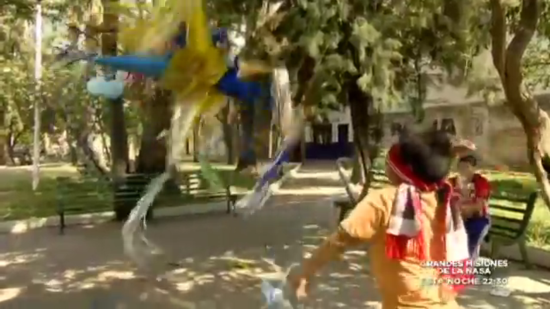 Los misioneros utilizaban las piñatas para :    celebrar las fiestas con los indígenas		    decorar las iglesias    convertir a los indígenas al CristianismoLa estrella simbolizaba :    la victoria		el poder		 a SatánLos regalos representaban :    la riqueza		la recompensa divina		    la suerteLa venda en los ojos representaba :    la fe en Dios 	la desconfianza en Dios	    el miedoSéance 1 : Mini historia de la piñataActivités langagières travaillées : CO, EOI, EOC.Visiona el video sólo. Puedes pasarlo tantas veces como lo necesites.Intercambia con tus compañeros de mesa y comprobáis lo que habéis entendido.Dad un título al video.Contestad las preguntas. Marcad la(s) respuesta(s) correcta(s).El portavoz del grupo resume a la clase su video. Toma nota de la presentación de tus compañeros.GRUPO 5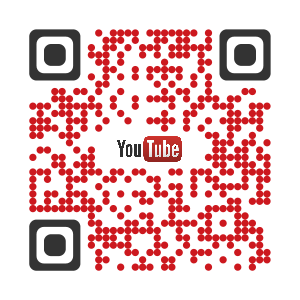 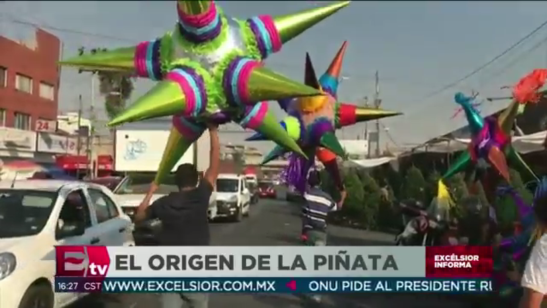 Ayuda :La fe  : la foi		ciega : aveugle	la vasija : le potEn la actualidad , cada pico de la piñata de estrella simboliza :    un continente	un pecado capital		    un día de la semanaRomper la piñata significa :    la destrucción del mal	          la destrucción del mundo	     el triunfo del bienVendar los ojos a la persona que rompe la piñata significa  :    Que la fe es fea         	          la piñata es una fierra	                  que la fe es ciegaActualmente, de la piñata caen :    flores		frutas		    dulces	    monedasSon las cosas :    paganas		sagradas		buenasSéance 1 : Mini historia de la piñataActivités langagières travaillées : CO, EOI, EOC.Visiona el video sólo. Puedes pasarlo tantas veces como lo necesites.Intercambia con tus compañeros de mesa y comprobáis lo que habéis entendido.Dad un título al video.Contestad las preguntas. Marcad la(s) respuesta(s) correcta(s).El portavoz del grupo resume a la clase su video. Toma nota de la presentación de tus compañeros.GRUPO 6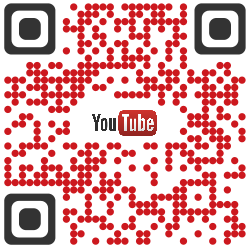 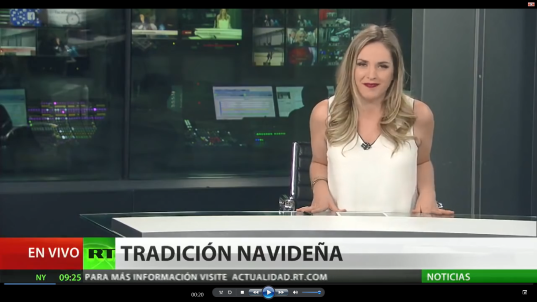 Las posadas se celebran :    los 9 días después de Navidad	           los nueve días antes de Navidad    los 9 días antes de Semana SantaPrecisamente,    del 06 al 14 de diciembre	       del 26 de diciembre al 04 de enero	 del 16 al 24 de diciembreLas posadas son una mezcla (un mélange) de tradiciones:     paganas                                        católicas                                                        antiguasEn la actualidad, las posadas son entonces :    preparaciones para la Navidad 	 preparaciones para Semana Santa	       fiestas popularesSe empezaron a celebrar las posadas en México a partir de :    la Revolución	la Independencia	        la Conquista